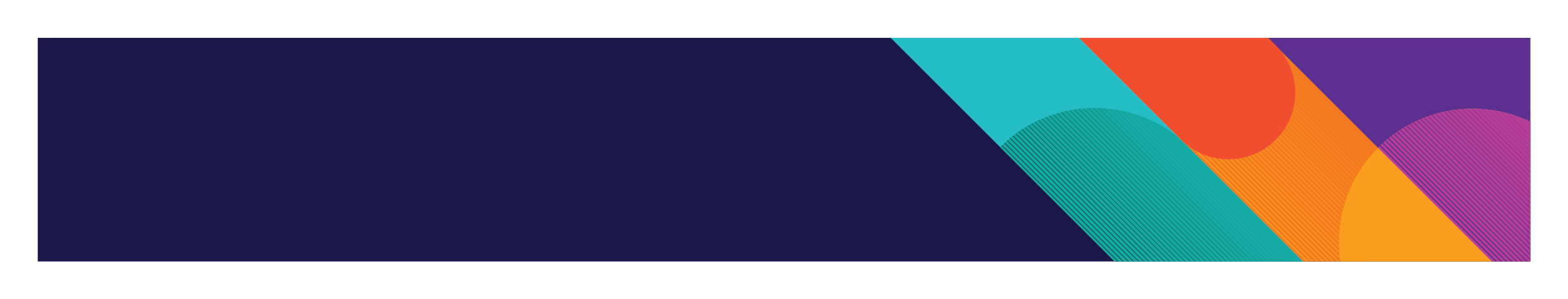 Great Partnerships Planning Tool 5Project ‘Plan on a Page’ (almost!)Use the template below, or modify your own, to map out key details in dot point to create a ‘Plan on a Page’ - a quick reference guide of who’s doing what & when Authorised and published by Creative Victoria
Level 31, 121 Exhibition Street Melbourne 3000Unless indicated otherwise, this work is made available under the terms of the Creative Commons Attribution 3.0 Australia licence. To view a copy of this licence, visit creativecommons.org/ licenses/by/3.0/au.It is a condition of this Creative Commons Attribution 3.0 Licence that you must give credit to the original author who is the State of Victoria.T: +61 3 9623 1394E: info@creative.vic.gov.aucreative.vic.gov.au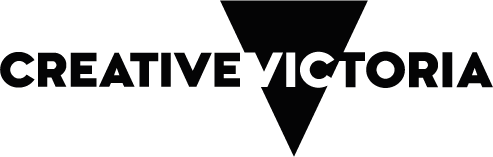 Project NameStart DateEnd DateProject  Team When/DateWhat are we doing?How will we do it?How will we do it?Who will do it?